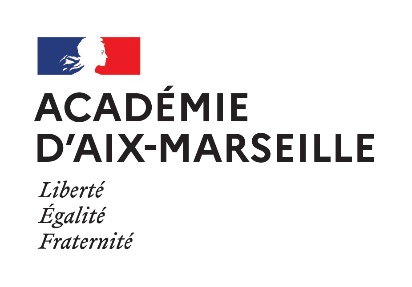 Division de l’encadrement et des personnels administratifs et techniquesANNEXE 2Fiche individuelle de proposition dactylographiéeACADÉMIE : AIX-MARSEILLEÉTABLISSEMENT SCOLAIRE OU SERVICE ACADÉMIQUE OU ENSEIGNEMENT SUPÉRIEUR (indiquer le nom de la structure d’affectation) : Nom d’usage : Nom de famille  : Prénom :Date de naissance :Situation administrative (1) : Préciser : activité, congé parental, CLM (congé longue maladie), CLD (congé longue durée), MTT (mi-temps thérapeutique).En activité ; détachement ; disponibilité ; congé parental.Proposition d’inscription au tableau d’avancement au grade de :tableau d’avancementAncienneté cumulée au 31 décembre 2024services publicscatégoriecorpsgradeéchelondate de nominationet modalités d’accèsdans le corps actuel :......../…..…/………   Liste d’aptitude        (année :               )    Concours   Intégrationdans le grade actuel :......../…..…/………   Tableau d’avancement au choix   (année :                  )	   Concours externe 		   Liste d’aptitude   Examen professionnel	   Concours Interne   Intégrationemplois successifs depuis la nomination dans un service ou un établissement relevant de l’éducation nationale, de l’enseignement supérieur, ou de la jeunesse et des sportsemplois successifs depuis la nomination dans un service ou un établissement relevant de l’éducation nationale, de l’enseignement supérieur, ou de la jeunesse et des sportsemplois successifs depuis la nomination dans un service ou un établissement relevant de l’éducation nationale, de l’enseignement supérieur, ou de la jeunesse et des sportsemplois successifs depuis la nomination dans un service ou un établissement relevant de l’éducation nationale, de l’enseignement supérieur, ou de la jeunesse et des sportsfonctionsétablissement – unité - serviceduréeduréeDUAUétat des services (éducation nationale et le cas échéant autres ministères et/ou autre fonction publique) état des services (éducation nationale et le cas échéant autres ministères et/ou autre fonction publique) état des services (éducation nationale et le cas échéant autres ministères et/ou autre fonction publique) état des services (éducation nationale et le cas échéant autres ministères et/ou autre fonction publique) état des services (éducation nationale et le cas échéant autres ministères et/ou autre fonction publique) corps - catégoriespositions (2)duréeduréeancienneté totaleduautotal généraltotal généraltotal généraltotal généralSignature du supérieur hiérarchique : Date :